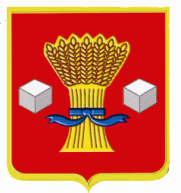 АдминистрацияСветлоярского   муниципального района Волгоградской областиПОСТАНОВЛЕНИЕот  18.02. 2020                   №259В соответствии с Федеральным законом от 06.10.2003 № 131-ФЗ «Об общих принципах организации местного самоуправления в Российской     Федерации», на основании статьи  179  Бюджетного  кодекса Российской Федерации, руководствуясь Уставом Светлоярского муниципального района    Волгоградской области,    п о с т а н о в л я ю:Внести   следующие  изменения  в  муниципальную  программу «Культура»   Светлоярского  муниципального  района Волгоградской  области   на  2019-2021 годы,  утвержденную  постановлением   администрации  Светлоярского  муниципального  района  Волгоградской  области  от  25.09.2018  № 1680   «Об  утверждении  муниципальной  программы  «Культура»   Светлоярского  муниципального  района  Волгоградской  области  на  2019-2021 годы»: Раздел  «Паспорт  программы»  пункт «Объемы  и  источники финансирования»  изложить   в  следующей   редакции:слова  «Общий  объем  финансирования  Программы  составит – 11231,40 тыс.руб.  в  т.ч. средства  бюджета  Светлоярского  муниципального  района:                     2019г.  –   847,2  тыс.руб.»  заменить   на   слова  «Общий  объем  финансирования  Программы   составит 11249,40 тыс.руб. в  т.ч. средства  бюджета  Светлоярского  муниципального  района  865,2  тыс.руб.»Раздел 5 «Ресурсное  обеспечение  муниципальной  программы»  изложить   в  следующей  редакции:Раздел  «Перечень  основных  программных  мероприятий  к  муниципальной  программе»   приложения 1  к  муниципальной  программе  «Культура»  Светлоярского  муниципального  района   Волгоградской  области  на  2019-2021 годы» изложить в  новой  редакции согласно  приложению к  настоящему  постановлению.Раздел  «Технико-экономическое  обоснование  муниципальной программы  «Культура»  Светлоярского  муниципального района  Волгоградской области на 2019-2021 годы»  подраздела  3     приложения  2  к  муниципальной  программе «Культура» Светлоярского  муниципального  района Волгоградской  области»  изложить  в  новой  редакции согласно  приложению  к   настоящему  постановлению.Отделу  по  муниципальной  службе, общим и  кадровым  вопросам  администрации  Светлоярского  муниципального  района (Иванова  Н.В.)  разместить  настоящее  постановление  на  официальном  сайте  Светлоярского   муниципального   района. Настоящее  постановление  вступает  в  силу  со  дня  его  подписания. Контроль      исполнения       настоящего     постановления     возложить    на  заместителя   главы  Светлоярского   муниципального   района  Волгоградской  области    Ряскину   Т.А.  Глава  муниципального   района                                                Т.В.Распутина     Бунина Г.Н.                                                                                                                                            Приложение  к  постановлению                                                                                                                                            администрации  Светлоярского                                                                                                                                 муниципального  района                                                                                                                               Волгоградской  области                                                                                                                                от  ________ №_______                                                                                                                                                        «Приложение  1                                                                                                                                        к муниципальной программе                                                                                                                                     «Культура» Светлоярского                                                                                                                                    муниципального   района                                                                                                                              Волгоградской области                                                                                                                                                         на 2019-2022 годы..Перечень                                                                                                                                                                                                              основных   программных   мероприятий   муниципальной   программы»                                                                                                                                            Приложение  к  постановлению                                                                                                                                            администрации  Светлоярского                                                                                                                                 муниципального  района                                                                                                                               Волгоградской  области                                                                                                                                  от  ________ №________                          «Приложение 2                                                                                                                                         к  муниципальной  программе                                                                                                                                   «Культура» Светлоярского                                                                                                                                 муниципального района                                                                                                                             Волгоградской области  										            на 2019-2022 годыТехнико-экономическое  обоснование  муниципальной  программы  «Культура»  Светлоярского  муниципального  района   Волгоградской   области  на   2019-2022  годы             »О внесении изменений в муниципальную программу «Культура» Светлоярского муниципального  района Волгоградской области на  2019-2021 годы, утвержденную   постановлением администрации Светлоярского муниципального  района Волгоградской области от  25.09.2018 №1680 «Об  утверждении   муниципальной  программы «Культура»  Светлоярского  муниципального  района  Волгоградской  области  на  2019-2021 годы»Источники финансирования/исполнителиОбъем финансирования – всего, тыс.рублейв том числе по годам, тыс.рублейв том числе по годам, тыс.рублейв том числе по годам, тыс.рублейв том числе по годам, тыс.рублейИсточники финансирования/исполнителиОбъем финансирования – всего, тыс.рублей2019 год2020 год2021 год2022 годОтдел по делам молодежи, культуре, спорту и туризму администрации Светлоярского муниципального района226,747,659,759,759,7МКУК Историко-краеведческий музей Светлоярского муниципального района»1929,3489,3472,0484,0484,0МКУК «Светлоярский центр культуры, досуга и библиотечного обслуживания»       1 504,5305,0571,5314,0314,0МКУ ДО «Светлоярская ШИ»688,5688,5МКУ  ДО «Светлоярская ШИ»5 508,65 067,9440,7МКУК  «Светлоярский центр культуры, досуга и библиотечного обслуживания»1 368,51 176,9191,6Отдел по делам молодежи, культуре, спорту и туризму администрации Светлоярского муниципального района23,315,28,1Итого средства бюджета Светлоярского муниципального района Волгоградской области11249,4865,22471,7857,77 054,8в том числе:средства федерального иобластного бюджетов6260,0         640,4     15,28,11 176,9191,65 067,9440,7№п/пНаименование  мероприятияСрок  реализацииКоординатор/Исполнитель Объемы  финансирования, тыс.руб.Объемы  финансирования, тыс.руб.Объемы  финансирования, тыс.руб.Объемы  финансирования, тыс.руб.Источники  финансированияИсточники  финансированияИсточники  финансированияИсточники  финансирования№п/пНаименование  мероприятияСрок  реализацииКоординатор/Исполнитель 2019г.2020г.2021г.2022г.2019г.2020г.2021г.2022г.1.Поддержка  одаренных  детей2019-2022гг.ОДМКСиТ администрации района/МКУ ДО «Светлоярская ШИ»13,513,5 13,5 13,5Районный бюджетРайонный бюджетРайонный бюджетРайон-ный бюджет2.Развитие культурных  инициатив и  творческого  потенциала  населения  Светлоярского  муниципального  района2019-2022гг.ОДМКСиТ администрации района31,135,035,035,0Районный бюджетРайонный бюджетРайонный бюджетРайонный бюджет2.Развитие культурных  инициатив и  творческого  потенциала  населения  Светлоярского  муниципального  района2019-2022гг.МКУК «Историко-краеведческий музей Светлоярского муниципального района» 239,3222,0234,0234,0Районный бюджетРайонный бюджетРайонный бюджетРайонный бюджет2.Развитие культурных  инициатив и  творческого  потенциала  населения  Светлоярского  муниципального  района2019-2022гг. МКУК «Светлоярский  центр  культуры, досуга  и  библиотечного обслуживания»305,0504,0314,0314,0Средства межбюджетного трансфертаСредства межбюджетного трансфертаСредства межбюджетного трансфертаСредства межбюджетного трансферта3.Обеспечение  развития   и  укрепления  материально-технической  базы  учреждений  культуры  в  населенных  пунктах  2019-2022гг.МКУК «Историко-краеведческий музей Светлоярского муниципального района»250,0250,0250,0250,0Районный бюджетРайонный бюджетРайонный бюджетРайонный бюджет4.Комплектование  книжных  фондов  муниципальных  общедоступных библиотек2019-2022гг.ОДМКСиТ администрации района3,015,28,111,211,211,2Районный бюджетФедеральный бюджетОбластной бюджетРайонный бюджетРайонный бюджетРайонный бюджет5.Обеспечение качественно нового уровня развития  инфраструктуры культуры, музыкальных инструментов оборудования и материалов для детских школ искусств 2022г.МКУ ДО «Светлоярская ШИ»688,5Районный бюджет5.Обеспечение качественно нового уровня развития  инфраструктуры культуры, музыкальных инструментов оборудования и материалов для детских школ искусств 2022г.МКУ ДО «Светлоярская ШИ»5 067,9440,7Федеральный бюджетОбластной бюджет6.Обеспечение  развития  и  укрепления  материально-технической  базы муниципальных  домов  культуры  в  населенных  пунктах  с  числом  жителей  до  50  тысяч человек2020г.МКУК «Светлоярский  центр  культуры, досуга  и  библиотечного обслуживания»67,51 176,9191,6Районный бюджетФедеральный бюджетОбластной бюджет ИТОГО по программе:                                  11249,40865,22471,7857,77054,8№ п/п№ п/пМероприятиеИсполнительИсполнительИсполнительИсполнитель201920192019201920202020202020212021202120212022202220222022Всего тыс.руб.Всего тыс.руб.Расчеттыс.руб.Расчеттыс.руб.Всеготыс.руб.Всеготыс.руб.Расчеттыс.руб.Всеготыс.руб.Всеготыс.руб.Расчеттыс.руб.Расчеттыс.руб.Всеготыс.руб.Всеготыс.руб.Расчеттыс.руб.Расчеттыс.руб.112333344556678899Поддержка  одаренных  детейПоддержка  одаренных  детейПоддержка  одаренных  детейПоддержка  одаренных  детейПоддержка  одаренных  детейПоддержка  одаренных  детейПоддержка  одаренных  детейПоддержка  одаренных  детейПоддержка  одаренных  детейПоддержка  одаренных  детейПоддержка  одаренных  детейПоддержка  одаренных  детейПоддержка  одаренных  детейПоддержка  одаренных  детейПоддержка  одаренных  детейПоддержка  одаренных  детейПоддержка  одаренных  детейПоддержка  одаренных  детей1.11.1Поощрение   одаренным  детям  в  сфере  культуры  и  искусства.ОДМ,К,СиТ администрации района/МКУ ДО «Светлоярская ШИ»ОДМ,К,СиТ администрации района/МКУ ДО «Светлоярская ШИ»ОДМ,К,СиТ администрации района/МКУ ДО «Светлоярская ШИ»ОДМ,К,СиТ администрации района/МКУ ДО «Светлоярская ШИ»13,513,5Выплата  поощрения – 13,5Выплата  поощрения – 13,513,513,5Выплата  поощрения – 13,513, 513, 5Выплата  поощрения – 13,5Выплата  поощрения – 13,513,513,5Выплата  поощрения – 13,5Выплата  поощрения – 13,5Итого по  разделу:454,2454,2454,2454,213,513,513,5 13,5 13,5 13,5 13.513.5                                                         2. Развитие   культурных   инициатив   и  творческого  потенциала  населения                                                  Светлоярского  муниципального  района                                                         2. Развитие   культурных   инициатив   и  творческого  потенциала  населения                                                  Светлоярского  муниципального  района                                                         2. Развитие   культурных   инициатив   и  творческого  потенциала  населения                                                  Светлоярского  муниципального  района                                                         2. Развитие   культурных   инициатив   и  творческого  потенциала  населения                                                  Светлоярского  муниципального  района                                                         2. Развитие   культурных   инициатив   и  творческого  потенциала  населения                                                  Светлоярского  муниципального  района                                                         2. Развитие   культурных   инициатив   и  творческого  потенциала  населения                                                  Светлоярского  муниципального  района                                                         2. Развитие   культурных   инициатив   и  творческого  потенциала  населения                                                  Светлоярского  муниципального  района                                                         2. Развитие   культурных   инициатив   и  творческого  потенциала  населения                                                  Светлоярского  муниципального  района                                                         2. Развитие   культурных   инициатив   и  творческого  потенциала  населения                                                  Светлоярского  муниципального  района                                                         2. Развитие   культурных   инициатив   и  творческого  потенциала  населения                                                  Светлоярского  муниципального  района                                                         2. Развитие   культурных   инициатив   и  творческого  потенциала  населения                                                  Светлоярского  муниципального  района                                                         2. Развитие   культурных   инициатив   и  творческого  потенциала  населения                                                  Светлоярского  муниципального  района                                                         2. Развитие   культурных   инициатив   и  творческого  потенциала  населения                                                  Светлоярского  муниципального  района                                                         2. Развитие   культурных   инициатив   и  творческого  потенциала  населения                                                  Светлоярского  муниципального  района                                                         2. Развитие   культурных   инициатив   и  творческого  потенциала  населения                                                  Светлоярского  муниципального  района                                                         2. Развитие   культурных   инициатив   и  творческого  потенциала  населения                                                  Светлоярского  муниципального  района                                                         2. Развитие   культурных   инициатив   и  творческого  потенциала  населения                                                  Светлоярского  муниципального  района                                                         2. Развитие   культурных   инициатив   и  творческого  потенциала  населения                                                  Светлоярского  муниципального  района2.1Районное  мероприятие  в рамках Всероссийской акции «Ночь в музее»;Районное  мероприятие  в рамках Всероссийской акции «Ночь в музее»;Районное  мероприятие  в рамках Всероссийской акции «Ночь в музее»;МКУК  «Историко-краеведческий  музей  Светлоярского  муниципального  района»МКУК  «Историко-краеведческий  музей  Светлоярского  муниципального  района»МКУК  «Историко-краеведческий  музей  Светлоярского  муниципального  района»22,922,9Костюмы -10,0; атрибуты – 3,3;расходный  материал – 9,6Костюмы -10,0; атрибуты – 3,3;расходный  материал – 9,627,0 27,0 Костюмы -10,0; атрибуты – 4,0;оформление – 4,0;сувениры -9,030,030,0Костюмы -15,0; атрибуты – 4,0;оформление – 4,0;сувениры -7,0Костюмы -15,0; атрибуты – 4,0;оформление – 4,0;сувениры -7,030,030,0Костюмы -15,0; атрибуты – 4,0;оформление – 4,0;сувениры -7,0Костюмы -15,0; атрибуты – 4,0;оформление – 4,0;сувениры -7,02.22.2День  дарителяДень  дарителяМКУК  «Историко-краеведческий  музей  Светлоярского  муниципального  района»МКУК  «Историко-краеведческий  музей  Светлоярского  муниципального  района»МКУК  «Историко-краеведческий  музей  Светлоярского  муниципального  района»11,0 11,0 Сувениры –6,0;фоторамки -3,0;расходные  материалы – 2,0Сувениры –6,0;фоторамки -3,0;расходные  материалы – 2,013,013,0Сувениры –8,0;фоторамки -3,0;расходные  материалы – 2,015,015,0Сувениры –10,0;фоторамки -3,0;расходные  материалы – 2,0Сувениры –10,0;фоторамки -3,0;расходные  материалы – 2,015,015,0Сувениры –10,0;фоторамки -3,0;расходные  материалы – 2,0Сувениры –10,0;фоторамки -3,0;расходные  материалы – 2,02.32.3Районный  конкурс  «Экскурсовод-2019-2021»Районный  конкурс  «Экскурсовод-2019-2021»МКУК  «Историко-краеведческий  музей  Светлоярского  муниципального  района»МКУК  «Историко-краеведческий  музей  Светлоярского  муниципального  района»МКУК  «Историко-краеведческий  музей  Светлоярского  муниципального  района»15,0 15,0 Сувениры -10,0;расходные  материалы – 3,0;оформление – 2,0Сувениры -10,0;расходные  материалы – 3,0;оформление – 2,017,017,0Сувениры -10,0;расходные  материалы – 5,0;оформление – 2,019,019,0Сувениры -12,0;расходные  материалы – 5,0;оформление – 2,0Сувениры -12,0;расходные  материалы – 5,0;оформление – 2,019,019,0Сувениры -12,0;расходные  материалы – 5,0;оформление – 2,0Сувениры -12,0;расходные  материалы – 5,0;оформление – 2,02.42.4Районный  книжный  фестиваль  «Читай  город»Районный  книжный  фестиваль  «Читай  город»МКУК «Светлоярский  центр  культуры, досуга  и  библиотечного обслуживания»МКУК «Светлоярский  центр  культуры, досуга  и  библиотечного обслуживания»МКУК «Светлоярский  центр  культуры, досуга  и  библиотечного обслуживания»10,010,0Сувенирная, книжная   продукция – 6,0;расходные  материалы -4,0Сувенирная, книжная   продукция – 6,0;расходные  материалы -4,012,0 12,0 Сувенирная, книжная   продукция – 8,0;расходные  материалы -4,0 14,014,0Сувенирная, книжная   продукция – 10,0;расходные  материалы -4,0Сувенирная, книжная   продукция – 10,0;расходные  материалы -4,014,014,0Сувенирная, книжная   продукция – 10,0;расходные  материалы -4,0Сувенирная, книжная   продукция – 10,0;расходные  материалы -4,02.52.5Проведение  фестивалей  детского  творчестваПроведение  фестивалей  детского  творчестваМКУК «Светлоярский  центр  культуры, досуга  и  библиотечного обслуживания»ОДМКС и Тадминистрации районаМКУК «Светлоярский  центр  культуры, досуга  и  библиотечного обслуживания»ОДМКС и Тадминистрации районаМКУК «Светлоярский  центр  культуры, досуга  и  библиотечного обслуживания»ОДМКС и Тадминистрации района12,512,5Сувенирная  и призовая  продукция – 12,5Сувенирная  и призовая  продукция – 12,512,0 12,0 Сувенирная  и призовая  продукция – 12,015,015,0Сувенирная  и призовая  продукция – 15,0Сувенирная  и призовая  продукция – 15,015,015,0Сувенирная  и призовая  продукция – 15,0Сувенирная  и призовая  продукция – 15,02.62.6Православный  фестиваль  «Пасхальная  радость»Православный  фестиваль  «Пасхальная  радость»МКУК «Светлоярский  центр  культуры, досуга  и  библиотечного обслуживания»МКУК «Светлоярский  центр  культуры, досуга  и  библиотечного обслуживания»МКУК «Светлоярский  центр  культуры, досуга  и  библиотечного обслуживания»30,030,0Приобретение костюмов – 30,0Приобретение костюмов – 30,035,035,0Полиграфическая  и  сувенирная  продукция – 35,0  40,040,0Полиграфическая  и  сувенирная  продукция – 40,0  Полиграфическая  и  сувенирная  продукция – 40,0  40,040,0Полиграфическая  и  сувенирная  продукция – 40,0  Полиграфическая  и  сувенирная  продукция – 40,0  2.62.6Православный  фестиваль  «Пасхальная  радость»Православный  фестиваль  «Пасхальная  радость»МКУК  «Историко-краеведческий  музей  Светлоярского  муниципального  района»МКУК  «Историко-краеведческий  музей  Светлоярского  муниципального  района»МКУК  «Историко-краеведческий  музей  Светлоярского  муниципального  района»47,047,0Полиграфическая  продукция – 22,0; услуги  по  тех.обеспечению профес.сцен.оборудования- 25,0Полиграфическая  продукция – 22,0; услуги  по  тех.обеспечению профес.сцен.оборудования- 25,02.72.7День  работников  культурыДень  работников  культурыОДМКС иТадминистрации районаМКУК «Светлоярский  центр  культуры, досуга  и  библиотечного обслуживания»ОДМКС иТадминистрации районаМКУК «Светлоярский  центр  культуры, досуга  и  библиотечного обслуживания»ОДМКС иТадминистрации районаМКУК «Светлоярский  центр  культуры, досуга  и  библиотечного обслуживания»46,1 46,1 Награждение  лучших  сотрудников – 31,1 атрибутика- 15,0  Награждение  лучших  сотрудников – 31,1 атрибутика- 15,0  50,050,0Награждение лучших сотрудников-35,0;расходный материал –15,050,050,0Награждение  лучших сотрудников -35,0;расходный материал и  атрибуты –15,0 Награждение  лучших сотрудников -35,0;расходный материал и  атрибуты –15,0 50,050,0Награждение  лучших сотрудников -35,0;расходный материал и  атрибуты –15,0Награждение  лучших сотрудников -35,0;расходный материал и  атрибуты –15,02.82.8Областной фольклорно-этнографический  татарский  праздник  «Сабантуй»Областной фольклорно-этнографический  татарский  праздник  «Сабантуй»МКУК «Историко-краеведческий  музей  Светлоярского  муниципального  района»МКУК «Историко-краеведческий  музей  Светлоярского  муниципального  района»МКУК «Историко-краеведческий  музей  Светлоярского  муниципального  района»55,055,0Услуги  по  тех. обеспечению профес.сцен.оборудованию- 55,0Услуги  по  тех. обеспечению профес.сцен.оборудованию- 55,0100,0100,0Полиграфическая  и  сувенирная  продукция – 100,0  100,0 100,0 Полиграфическая  и  сувенирная  продукция – 100,0  Полиграфическая  и  сувенирная  продукция – 100,0  100,0100,0Полиграфическая  и  сувенирная  продукция – 100,0  Полиграфическая  и  сувенирная  продукция – 100,0  2.82.8Областной фольклорно-этнографический  татарский  праздник  «Сабантуй»Областной фольклорно-этнографический  татарский  праздник  «Сабантуй»МКУК «Светлоярский  центр  культуры, досуга  и  библиотечного обслуживания»МКУК «Светлоярский  центр  культуры, досуга  и  библиотечного обслуживания»МКУК «Светлоярский  центр  культуры, досуга  и  библиотечного обслуживания»50,050,0Аренда  звукового  оборудования – 50,0Аренда  звукового  оборудования – 50,02.92.9Открытый фольклорно-этнографический калмыцкий праздник «Степной тюльпан»Открытый фольклорно-этнографический калмыцкий праздник «Степной тюльпан»МКУК «Историко-краеведческий  музей  Светлоярского  муниципального  района»ОДМКС и Тадминистрации районаМКУК «Историко-краеведческий  музей  Светлоярского  муниципального  района»ОДМКС и Тадминистрации районаМКУК «Историко-краеведческий  музей  Светлоярского  муниципального  района»ОДМКС и Тадминистрации района88,488,4Оформление,  полиграфическая  продукция – 55,4, услуга  по  аренде звукового  и  сцен.оборудования – 33,0Оформление,  полиграфическая  продукция – 55,4, услуга  по  аренде звукового  и  сцен.оборудования – 33,035,035,0Оформление -30,0;полиграфическая продукция -5,040,040,0Оформление -35,0;полиграфическая продукция -5,0Оформление -35,0;полиграфическая продукция -5,040,040,0Оформление -35,0;полиграфическая продукция -5,0Оформление -35,0;полиграфическая продукция -5,02.102.10Районное  мероприятие, посвященное 30-летию вывода   советских  войск из  АфганистанаРайонное  мероприятие, посвященное 30-летию вывода   советских  войск из  АфганистанаМКУК «Светлоярский  центр  культуры, досуга  и  библиотечного обслуживания»ОДМКС иТадминистрации районаМКУК «Светлоярский  центр  культуры, досуга  и  библиотечного обслуживания»ОДМКС иТадминистрации районаМКУК «Светлоярский  центр  культуры, досуга  и  библиотечного обслуживания»ОДМКС иТадминистрации района7,77,7Оформление -7,7Оформление -7,72.112.11Праздничное   мероприятие,  посвященное  Дню  России  «С  милой Родины  моей  начинается  Россия»Праздничное   мероприятие,  посвященное  Дню  России  «С  милой Родины  моей  начинается  Россия»МКУК «Светлоярский  центр  культуры, досуга  и  библиотечного обслуживанияОДМКС и Тадминистрации районаМКУК «Светлоярский  центр  культуры, досуга  и  библиотечного обслуживанияОДМКС и Тадминистрации районаМКУК «Светлоярский  центр  культуры, досуга  и  библиотечного обслуживанияОДМКС и Тадминистрации района5,55,5Сувенирная    продукция – 5,5Сувенирная    продукция – 5,52.122.12Праздничное  мероприятие, посвященное  40-летию  ДК «Октябрь» МКУК  «Светлоярский  центр культуры, досуга  и  библиотечного  обслуживания»Праздничное  мероприятие, посвященное  40-летию  ДК «Октябрь» МКУК  «Светлоярский  центр культуры, досуга  и  библиотечного  обслуживания»МКУК «Светлоярский  центр  культуры, досуга  и  библиотечного обслуживания»ОДМКС и Тадминистрации районаМКУК «Светлоярский  центр  культуры, досуга  и  библиотечного обслуживания»ОДМКС и Тадминистрации районаМКУК «Светлоярский  центр  культуры, досуга  и  библиотечного обслуживания»ОДМКС и Тадминистрации района30,030,0Сувенирная  и  подарочная  продукция –30,02.132.13День  святой  Троицы хуторского  казачьего  общества  «Южный  рубеж»День  святой  Троицы хуторского  казачьего  общества  «Южный  рубеж»МКУК «Историко-краеведческий  музей  Светлоярского  муниципального  района»ОДМКС и Тадминистрации районаМКУК «Историко-краеведческий  музей  Светлоярского  муниципального  района»ОДМКС и Тадминистрации районаМКУК «Историко-краеведческий  музей  Светлоярского  муниципального  района»ОДМКС и Тадминистрации района30,030,0Оформление – 15,0;сувениры – 15,030,030,0Оформление – 15,0;сувениры – 15,0Оформление – 15,0;сувениры – 15,030,030,0Оформление – 15,0;сувениры – 15,0Оформление – 15,0;сувениры – 15,02.142.14День  Светлоярского  муниципального  района День  Светлоярского  муниципального  района МКУК «Светлоярский  центр  культуры, досуга  и  библиотечного обслуживания»ОДМКС и Тадминистрации районаМКУК «Светлоярский  центр  культуры, досуга  и  библиотечного обслуживания»ОДМКС и Тадминистрации районаМКУК «Светлоярский  центр  культуры, досуга  и  библиотечного обслуживания»ОДМКС и Тадминистрации района124,3124,3Фейерверк-50,0;атрибутика – 74,3Фейерверк-50,0;атрибутика – 74,3200,0200,0Атрибутика -50,0;фейерверк -70,0;выступление  профессионального  коллектива- 80,0130,0130,0Фейерверк -70,0;выступление профессионального  коллектива-60,0Фейерверк -70,0;выступление профессионального  коллектива-60,0130,0130,0Фейерверк -70,0;выступление профессионального  коллектива-60,0Фейерверк -70,0;выступление профессионального  коллектива-60,02.152.15Празднование  Великой  ПобедыПразднование  Великой  ПобедыМКУК «Светлоярский  центр  культуры, досуга  и  библиотечного обслуживания»ОДМКС и Тадминистрации районаМКУК «Светлоярский  центр  культуры, досуга  и  библиотечного обслуживания»ОДМКС и Тадминистрации районаМКУК «Светлоярский  центр  культуры, досуга  и  библиотечного обслуживания»ОДМКС и Тадминистрации района50,050,0Фейерверк – 50,0Фейерверк – 50,0200,0 200,0 Фейерверк – 70,0;атрибутика –30,0;оформление – 30,0;выступление  профессионального  коллектива – 70,0100,0 100,0 Фейерверк – 50,0;атрибутика –25,0;фейерверк – 25,0Фейерверк – 50,0;атрибутика –25,0;фейерверк – 25,0100,0100,0Фейерверк – 50,0;атрибутика –25,0;фейерверк – 25,0Фейерверк – 50,0;атрибутика –25,0;фейерверк – 25,0Итого по разделу:Итого по разделу:2502,42502,42502,4575,4575,4761,0761,0583,0583,0583,0583,03. Обеспечение развития  и  укрепления  материально-технической базы   учреждений  культуры   в  населенных  пунктах  3. Обеспечение развития  и  укрепления  материально-технической базы   учреждений  культуры   в  населенных  пунктах  3. Обеспечение развития  и  укрепления  материально-технической базы   учреждений  культуры   в  населенных  пунктах  3. Обеспечение развития  и  укрепления  материально-технической базы   учреждений  культуры   в  населенных  пунктах  3. Обеспечение развития  и  укрепления  материально-технической базы   учреждений  культуры   в  населенных  пунктах  3. Обеспечение развития  и  укрепления  материально-технической базы   учреждений  культуры   в  населенных  пунктах  3. Обеспечение развития  и  укрепления  материально-технической базы   учреждений  культуры   в  населенных  пунктах  3. Обеспечение развития  и  укрепления  материально-технической базы   учреждений  культуры   в  населенных  пунктах  3. Обеспечение развития  и  укрепления  материально-технической базы   учреждений  культуры   в  населенных  пунктах  3. Обеспечение развития  и  укрепления  материально-технической базы   учреждений  культуры   в  населенных  пунктах  3. Обеспечение развития  и  укрепления  материально-технической базы   учреждений  культуры   в  населенных  пунктах  3. Обеспечение развития  и  укрепления  материально-технической базы   учреждений  культуры   в  населенных  пунктах  3. Обеспечение развития  и  укрепления  материально-технической базы   учреждений  культуры   в  населенных  пунктах  3. Обеспечение развития  и  укрепления  материально-технической базы   учреждений  культуры   в  населенных  пунктах  3. Обеспечение развития  и  укрепления  материально-технической базы   учреждений  культуры   в  населенных  пунктах  3. Обеспечение развития  и  укрепления  материально-технической базы   учреждений  культуры   в  населенных  пунктах  3. Обеспечение развития  и  укрепления  материально-технической базы   учреждений  культуры   в  населенных  пунктах  3. Обеспечение развития  и  укрепления  материально-технической базы   учреждений  культуры   в  населенных  пунктах  3. Обеспечение развития  и  укрепления  материально-технической базы   учреждений  культуры   в  населенных  пунктах  3. Обеспечение развития  и  укрепления  материально-технической базы   учреждений  культуры   в  населенных  пунктах  3. Обеспечение развития  и  укрепления  материально-технической базы   учреждений  культуры   в  населенных  пунктах  3. Обеспечение развития  и  укрепления  материально-технической базы   учреждений  культуры   в  населенных  пунктах  3.13.1Развитие  и  укрепление материально-технической  базы    учреждений культурыРазвитие  и  укрепление материально-технической  базы    учреждений культурыМКУК «Историко-краеведческий  музей  Светлоярского  муниципального  района»МКУК «Историко-краеведческий  музей  Светлоярского  муниципального  района»МКУК «Историко-краеведческий  музей  Светлоярского  муниципального  района»250,0250,0Ремонтные  работы в  здании  фондохранилища и благоустройство территории – 250,0Ремонтные  работы в  здании  фондохранилища и благоустройство территории – 250,0250,0250,0Ремонтные  работы в  здании  фондохранилища и обустройство Рыбацкого подворья – 250,0Ремонтные  работы в  здании  фондохранилища и обустройство Рыбацкого подворья – 250,0250,0250,0Благоустройство Рыбацкого подворья – 250,0Благоустройство Рыбацкого подворья – 250,0250,0250,0Благоустройство Рыбацкого подворья – 250,0Благоустройство Рыбацкого подворья – 250,0Итого по  разделу:Итого по  разделу:750,0750,0750,0250,0250,0250,0250,0250,0250,0250,0250,04.Комплектование  книжных  фондов  муниципальных общедоступных  библиотек4.Комплектование  книжных  фондов  муниципальных общедоступных  библиотек4.Комплектование  книжных  фондов  муниципальных общедоступных  библиотек4.Комплектование  книжных  фондов  муниципальных общедоступных  библиотек4.Комплектование  книжных  фондов  муниципальных общедоступных  библиотек4.Комплектование  книжных  фондов  муниципальных общедоступных  библиотек4.Комплектование  книжных  фондов  муниципальных общедоступных  библиотек4.Комплектование  книжных  фондов  муниципальных общедоступных  библиотек4.Комплектование  книжных  фондов  муниципальных общедоступных  библиотек4.Комплектование  книжных  фондов  муниципальных общедоступных  библиотек4.Комплектование  книжных  фондов  муниципальных общедоступных  библиотек4.Комплектование  книжных  фондов  муниципальных общедоступных  библиотек4.Комплектование  книжных  фондов  муниципальных общедоступных  библиотек4.Комплектование  книжных  фондов  муниципальных общедоступных  библиотек4.Комплектование  книжных  фондов  муниципальных общедоступных  библиотек4.Комплектование  книжных  фондов  муниципальных общедоступных  библиотек4.Комплектование  книжных  фондов  муниципальных общедоступных  библиотек4.Комплектование  книжных  фондов  муниципальных общедоступных  библиотек4.Комплектование  книжных  фондов  муниципальных общедоступных  библиотек4.Комплектование  книжных  фондов  муниципальных общедоступных  библиотек4.Комплектование  книжных  фондов  муниципальных общедоступных  библиотек4.Комплектование  книжных  фондов  муниципальных общедоступных  библиотек4.Комплектование  книжных  фондов  муниципальных общедоступных  библиотек4.14.1Комплектование  книжных  фондов муниципальных  общедоступных  библиотек  Комплектование  книжных  фондов муниципальных  общедоступных  библиотек  Комплектование  книжных  фондов муниципальных  общедоступных  библиотек  ОДМКСиТадминистрации районаОДМКСиТадминистрации района3,015,28,13,015,28,1Приобретение книжной продукции – 26,3Приобретение книжной продукции – 26,311,211,2Приобретение книжной продукции – 11,2Приобретение книжной продукции – 11,211,211,2Приобретение книжной продукции – 11,2Приобретение книжной продукции – 11,211,211,2Приобретение книжной продукции – 11,2Приобретение книжной продукции – 11,2Итого  по  разделу:Итого  по  разделу:Итого  по  разделу:59,959,926,326,311,211,211,211,211,211,2                                                                           5. Обеспечение  качественно  нового  уровня  развития  инфраструктуры  культуры                                                                           5. Обеспечение  качественно  нового  уровня  развития  инфраструктуры  культуры                                                                           5. Обеспечение  качественно  нового  уровня  развития  инфраструктуры  культуры                                                                           5. Обеспечение  качественно  нового  уровня  развития  инфраструктуры  культуры                                                                           5. Обеспечение  качественно  нового  уровня  развития  инфраструктуры  культуры                                                                           5. Обеспечение  качественно  нового  уровня  развития  инфраструктуры  культуры                                                                           5. Обеспечение  качественно  нового  уровня  развития  инфраструктуры  культуры                                                                           5. Обеспечение  качественно  нового  уровня  развития  инфраструктуры  культуры                                                                           5. Обеспечение  качественно  нового  уровня  развития  инфраструктуры  культуры                                                                           5. Обеспечение  качественно  нового  уровня  развития  инфраструктуры  культуры                                                                           5. Обеспечение  качественно  нового  уровня  развития  инфраструктуры  культуры                                                                           5. Обеспечение  качественно  нового  уровня  развития  инфраструктуры  культуры                                                                           5. Обеспечение  качественно  нового  уровня  развития  инфраструктуры  культуры                                                                           5. Обеспечение  качественно  нового  уровня  развития  инфраструктуры  культуры                                                                           5. Обеспечение  качественно  нового  уровня  развития  инфраструктуры  культуры                                                                           5. Обеспечение  качественно  нового  уровня  развития  инфраструктуры  культуры                                                                           5. Обеспечение  качественно  нового  уровня  развития  инфраструктуры  культуры                                                                           5. Обеспечение  качественно  нового  уровня  развития  инфраструктуры  культуры                                                                           5. Обеспечение  качественно  нового  уровня  развития  инфраструктуры  культуры                                                                           5. Обеспечение  качественно  нового  уровня  развития  инфраструктуры  культуры                                                                           5. Обеспечение  качественно  нового  уровня  развития  инфраструктуры  культуры                                                                           5. Обеспечение  качественно  нового  уровня  развития  инфраструктуры  культуры                                                                           5. Обеспечение  качественно  нового  уровня  развития  инфраструктуры  культуры5.15.1Обеспечение качественно нового уровня развития  инфраструктуры культуры, музыкальных инструментов оборудования и материалов для детских школ искусствОбеспечение качественно нового уровня развития  инфраструктуры культуры, музыкальных инструментов оборудования и материалов для детских школ искусствОбеспечение качественно нового уровня развития  инфраструктуры культуры, музыкальных инструментов оборудования и материалов для детских школ искусствМКУ ДО «Светлоярская  ШИ»МКУ ДО «Светлоярская  ШИ»688,55067,9440,76 197,1688,55067,9440,76 197,1Приобретение  музыкальных  инструментов, оборудования  и  учебных материалов – 6 197,1Приобретение  музыкальных  инструментов, оборудования  и  учебных материалов – 6 197,1Итого  по  разделу:Итого  по  разделу:Итого  по  разделу:6 197,16 197,16.Обеспечение  развития  и  укрепления  материально-технической  базы  муниципальных  домов  культуры в  населенных  пунктах  с  числом  жителей  до  50  тысяч  человек6.Обеспечение  развития  и  укрепления  материально-технической  базы  муниципальных  домов  культуры в  населенных  пунктах  с  числом  жителей  до  50  тысяч  человек6.Обеспечение  развития  и  укрепления  материально-технической  базы  муниципальных  домов  культуры в  населенных  пунктах  с  числом  жителей  до  50  тысяч  человек6.Обеспечение  развития  и  укрепления  материально-технической  базы  муниципальных  домов  культуры в  населенных  пунктах  с  числом  жителей  до  50  тысяч  человек6.Обеспечение  развития  и  укрепления  материально-технической  базы  муниципальных  домов  культуры в  населенных  пунктах  с  числом  жителей  до  50  тысяч  человек6.Обеспечение  развития  и  укрепления  материально-технической  базы  муниципальных  домов  культуры в  населенных  пунктах  с  числом  жителей  до  50  тысяч  человек6.Обеспечение  развития  и  укрепления  материально-технической  базы  муниципальных  домов  культуры в  населенных  пунктах  с  числом  жителей  до  50  тысяч  человек6.Обеспечение  развития  и  укрепления  материально-технической  базы  муниципальных  домов  культуры в  населенных  пунктах  с  числом  жителей  до  50  тысяч  человек6.Обеспечение  развития  и  укрепления  материально-технической  базы  муниципальных  домов  культуры в  населенных  пунктах  с  числом  жителей  до  50  тысяч  человек6.Обеспечение  развития  и  укрепления  материально-технической  базы  муниципальных  домов  культуры в  населенных  пунктах  с  числом  жителей  до  50  тысяч  человек6.Обеспечение  развития  и  укрепления  материально-технической  базы  муниципальных  домов  культуры в  населенных  пунктах  с  числом  жителей  до  50  тысяч  человек6.Обеспечение  развития  и  укрепления  материально-технической  базы  муниципальных  домов  культуры в  населенных  пунктах  с  числом  жителей  до  50  тысяч  человек6.Обеспечение  развития  и  укрепления  материально-технической  базы  муниципальных  домов  культуры в  населенных  пунктах  с  числом  жителей  до  50  тысяч  человек6.Обеспечение  развития  и  укрепления  материально-технической  базы  муниципальных  домов  культуры в  населенных  пунктах  с  числом  жителей  до  50  тысяч  человек6.Обеспечение  развития  и  укрепления  материально-технической  базы  муниципальных  домов  культуры в  населенных  пунктах  с  числом  жителей  до  50  тысяч  человек6.Обеспечение  развития  и  укрепления  материально-технической  базы  муниципальных  домов  культуры в  населенных  пунктах  с  числом  жителей  до  50  тысяч  человек6.Обеспечение  развития  и  укрепления  материально-технической  базы  муниципальных  домов  культуры в  населенных  пунктах  с  числом  жителей  до  50  тысяч  человек6.Обеспечение  развития  и  укрепления  материально-технической  базы  муниципальных  домов  культуры в  населенных  пунктах  с  числом  жителей  до  50  тысяч  человек6.Обеспечение  развития  и  укрепления  материально-технической  базы  муниципальных  домов  культуры в  населенных  пунктах  с  числом  жителей  до  50  тысяч  человек6.Обеспечение  развития  и  укрепления  материально-технической  базы  муниципальных  домов  культуры в  населенных  пунктах  с  числом  жителей  до  50  тысяч  человек6.Обеспечение  развития  и  укрепления  материально-технической  базы  муниципальных  домов  культуры в  населенных  пунктах  с  числом  жителей  до  50  тысяч  человек6.Обеспечение  развития  и  укрепления  материально-технической  базы  муниципальных  домов  культуры в  населенных  пунктах  с  числом  жителей  до  50  тысяч  человек6.Обеспечение  развития  и  укрепления  материально-технической  базы  муниципальных  домов  культуры в  населенных  пунктах  с  числом  жителей  до  50  тысяч  человек6.16.1Обеспечение развития  и  укрепления  материально-технической  базы  муниципальных домов  культуры  в  населенных  пунктах  с  числом  жителей  до  50  тысяч  человекОбеспечение развития  и  укрепления  материально-технической  базы  муниципальных домов  культуры  в  населенных  пунктах  с  числом  жителей  до  50  тысяч  человекОбеспечение развития  и  укрепления  материально-технической  базы  муниципальных домов  культуры  в  населенных  пунктах  с  числом  жителей  до  50  тысяч  человекОбеспечение развития  и  укрепления  материально-технической  базы  муниципальных домов  культуры  в  населенных  пунктах  с  числом  жителей  до  50  тысяч  человекМКУК«Светлоярский  центр  культуры, досуга  и  библиотечного обслуживанияОДМКС и Тадминистрации районаМКУК«Светлоярский  центр  культуры, досуга  и  библиотечного обслуживанияОДМКС и Тадминистрации района67,51 176,9191,6Приобретение кресел в зрительный зал – 1436,0Приобретение кресел в зрительный зал – 1436,0Итого  по  разделу:Итого  по  разделу:Итого  по  разделу:Итого  по  разделу:1436,0Всего по программе (бюджет Светлоярского муниципального района)Всего по программе (бюджет Светлоярского муниципального района)Всего по программе (бюджет Светлоярского муниципального района)Всего по программе (бюджет Светлоярского муниципального района)4349,04349,0841,9841,91103,2857,7857,71546,21546,2Всего по программе(с учетом федерального и областного бюджетов)Всего по программе(с учетом федерального и областного бюджетов)Всего по программе(с учетом федерального и областного бюджетов)Всего по программе(с учетом федерального и областного бюджетов)11249,411249,4865,2865,22471,7857,7857,77054,87054,8